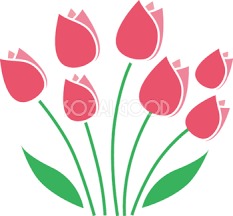 　こんにちは。スクールカウンセラーの野川です。新入生の皆さん，ご入学おめでとうございます。2，3年生の皆さん，進級おめでとうございます。あらためて，今年もどうぞよろしくお願いいたします。さて，3月には，突然の一斉休校がありましたが，皆さんはどのように過ごしていましたか。自宅で過ごす日々は，時間はあるけど友達にも会えず，十分に体も動かせず，何だかモヤモヤする日々だっただろうと想像します。中には，ゲームや動画にはまり生活リズムが崩れ，4月が始まった今も，朝起きるのがつらくなっている人もいるかもしれませんね。私自身も3月は，普段よく行くジムのヨガには通えず，ネット配信されているおうちヨガなどを試してみましたが，何だか集中できず，やはり集団でやると人間というのは頑張れるんだなと改めて感じたりもしました。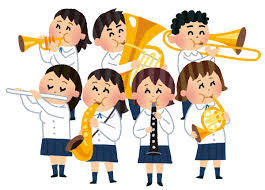 皆さんも，普段は，部活や勉強に追われ，もっと自由時間があればいいのにと感じていたことも，いざ時間がありすぎると，一人で頑張れる限界やさびしさを感じたり，あらためて友達と一緒に過ごす時間の楽しさや集団のよさなども再認識できたりしたのではないでしょうか。新学期が始まりましたが，今まで以上に身近にせまってきた新型コロナウイルスに対する不安は増し，あわせて，マスク着用や人との距離をあけるなど，感染予防のために普段通りの生活ができにくくなったりしています。いろんな意味でコロナ疲れと緊張を感じながらのスタートですが，こんな時は，いつも以上にしっかり睡眠をとる，しっかり食べるなどをこころがけてください。また，「朝，起きられない，やる気がでない・・・」などあれば，スクールカウンセラーにも，気軽に声をかけて下さいね。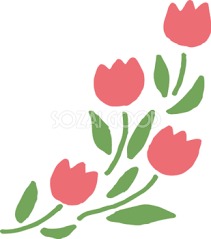 